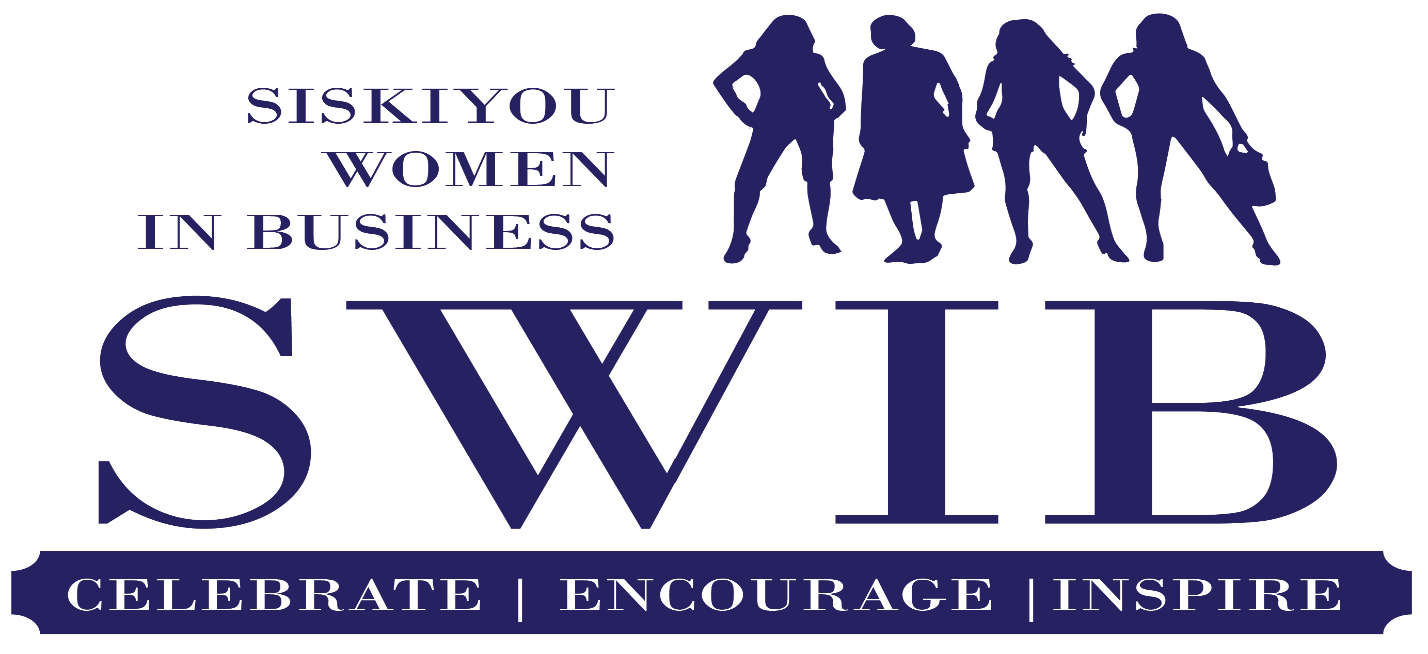 High School Scholarship$500 ScholarshipEligibility Requirements: Graduating 2020 High School Female with the intended plan to pursue further education in the field of business, economics, or entrepreneurship.  Applicant will have demonstrated academic success and community involvement.                                              Scholarship ApplicationName: _____________________________________________________________________________________ Address: ___________________________________________________________________________________ City, State, Zip: ______________________________________________________________________________Phone: ________________________________________ Email: _______________________________________Please list the Elementary School you graduated from: _________________________ Year: _________________ This scholarship was recommended to me by: Principal Counselor Teacher Other College you plan to enroll in next year: ___________________________________________________________What is your major? __________________________________________________________________________Please give answers to the following questions in essay/summary form.  Please use a separate sheet of paper to answer questions.1. Please write a statement about yourself. Include information about your background, interests, hobbies, GPA, awards, recognition, and any other pertinent information that you wish to share. 2. Please tell us about any educational or extracurricular activities, classes, community service, or athletics in which you were involved in high school or are currently involved in. Discuss any paid or volunteer work you have done, or are currently doing, that is related to your future educational goal. 3. Please tell us what a college education means to you and why you have applied for this scholarship. Discuss your future educational goals and include the educational objectives you have planned to achieve. 4. Share any leadership or academic experience you were proud of and why you felt it was successful.                                                                  DEADLINE APRIL 15th  2020